Сценарий праздничного концерта, посвященного празднику «День матери» в учреждении дополнительного образованияАвтор: Воробьёва Фатима ГеннадьевнаПедагог дополнительно образованияЦель: способствовать формированию детско-родительских отношений, пробуждению чувства уважения и любви к матери, способствовать формированию семейных традиций.Задачи: 1) развивать через музыкальные средства выражения эмоционально-волевые качества;2) воспитывать любовь и уважение к самому родному человеку – маме;3) способствовать созданию тёплых взаимоотношений в семье;4) развивать эмоционально – нравственную сферу ребёнка.Место проведения: актовый зал Оборудование: ноутбук, колонки, микрофоны, проектор, экранХод мероприятияТанец «Милая мама»Исполняет ансамбль эстрадного танца «Оле - Лукойе»Музыкальная отбивка (выход ведущих)1ведущий: Добрый вечер. Мы не случайно собрались сегодня здесь. Ведь именно в ноябре мы отмечаем замечательный праздник - День матери.Приветствуем всех, кто пришел на наш вечер, который мы посвятили самым добрым, самым чутким, самым нежным, заботливым, трудолюбивым, и, конечно же, самым красивым, нашим мамам.2 Ведущий:  Есть слова, которые мы называем святыми. И одно из таких святых, теплых, ласковых слов –слово «мама». Слово, которое ребенок говорит чаще всего- «мама».Слово, при котором взрослый, хмурый человек обязательно улыбнется - «мама».1ведущий:Встречайте, на сцене Труфанова  Мария. Стихотворение мамеПо-русски - "мама", по-грузински - "нана", 
А по-аварски - ласково "баба". 
Из тысяч слов земли и океана 
У этого - особая судьба. 
Став первым словом в год наш колыбельный, 
Оно порой входило в дымный круг 
И на устах солдата в час смертельный 
Последним зовом становилось вдруг. 

На это слово не ложатся тени, 
И в тишине, наверно, потому 
Слова другие, преклонив колени, 
Желают исповедаться ему. 

Родник, услугу оказав кувшину, 
Лепечет это слово оттого, 
Что вспоминает горную вершину - 
Она прослыла матерью его. 

И молния прорежет тучу снова, 
И я услышу, за дождем следя, 
Как, впитываясь в землю, это слово 
Вызванивают капельки дождя. 
Тайком вздохну, о чем-нибудь горюя, 
И, скрыв слезу при ясном свете дня,
"Не беспокойся, - маме говорю я, - 
Все хорошо, родная, у меня". 

Тревожится за сына постоянно, 
Святой любви великая раба. 
По-русски - "мама", по-грузински - "нана"
И по-аварски – ласково "баба".  На сцене солист ансамбля «Классик»  «Татарская народная песня»1 Ведущий: Сегодня мы величаем МАМУ! И поздравляем всех женщин, которым выпала такая счастливая и нелегкая в то же время судьба -быть матерью!2 Ведущий: И поздравляем всех остальных, сидящих в этом зале с тем, что им тоже выпало огромное счастье- быть чьими-то детьми, родиться на этой земле и знать любящие ласковые руки.
ВМЕСТЕ: С ДНЕМ МАТЕРИ, ВАС!2 Ведущий: А мы приглашаем на эту сцену солистку ансамбля «Радуница» Катю Гоготину с песней«Мама, будь всегда со мною рядом»Песня « Мама, будь всегда со мною рядом»1 Ведущий:На свете добрых слов немало,Но всех добрее и важней одно:Из двух слогов простое слово «мама»И нету слов дороже, чем оно.2 Ведущий:А кто из сидящих в зале мам хочет поучаствовать в конкурсе? Выходите на сцену.
(Выходят желающие мамы)И первое испытание будет таким: ваша задача за одну минуту написать на своем листке как можно больше ласковых слов для своего ребенка. 1 Ведущий: А пока наши мамы выполняют задание, встречайте  солистку ансамбля «Классик» Юлию Дикую с песней про маму. Песня про маму2 Ведущий: А сейчас мы предлагаем нашим мамам, зачитать те ласковые слова, которые записали.(Мамы по очереди зачитывают ласковые слова своему ребенку)1Ведущий:Вот видите, какими только словами мамы не называют своих детей. И все они трогательные, добрые и нежные. Занимайте, пожалуйста, свои места. 1 Ведущий: Встречайте, ансамбль «Классик» с песней «Неразлучные друзья» Песня «Неразлучные друзья»2Ведущий:Я вновь приглашаю мам на сцену для следующего конкурсного испытания.Ваша задача за одну минуту пришить пуговицу. А мы посмотрим, кто быстрей и лучше справится с этим заданием. И так, на старт, внимание, марш.
1Ведущий:Вот какие мамы молодцы. Так ловко все справлялись с иголкой и ниткой. Видать им приходится много заштопывать за своими детьми.2 ведущий: Мамы то молодцы, спору нет. А как нашим мамам помогают дети?1 ведущий:Как помогают нашим мамам их дети, мы узнаем, тогда, когда послушаем стихотворение, которое прочитает для нас Саша Труфанова.«Домашнее сочинение»
Витек склонился над столом 
И сжал виски руками. 
Он сочиненье пишет: 
«Как я помогаю маме». 
То ручку погрызёт Витёк, 
То засопит, угрюмый. 
Названье есть, а дальше что? 
Попробуй-ка, придумай! 
Но тут из кухни мама вдруг 
Негромко сына кличет: 
Витюнчик, сбегай в магазин. 
Мне соли бы и спичек. 
«Что ты! Ведь я над сочиненьем бьюсь, 
Ещё полно работы!»
Примолкла мама, и сынок 
В тетради вывел фразу. «Для мамы что-нибудь купить– Всегда бегу я сразу…» Вот приоткрыла мама дверь: 
«Витюня, ты мне нужен. 
Я – в магазин. Почисть пока Картошечки на ужин! 
« Ещё чего? Мне даже слушать тошно! 
Тут – сочинение, а ты С какой-то там картошкой!!! 
Исчезла мама,А сынок в тетради подытожил: 
«Я завтрак маме сам варю.Обед и ужин – тоже…»2 ведущий: На самом деле Витю нужно пожалеть, ему досталась очень сложная миссия, написать сочинение, а мама ему помогла..1 ведущий: Чем?2 ведущий: Подсказала..1 ведущий: Вот так всегда: « Иди, иди, Маша, делай уроки, а я сама помою посуду». А Маша, что? 2 ведущий: Знакомо дело, быстренько за телефон, и в танчики, танчики.1 ведущий:(с иронией)«Танчики». Весь мир перевернулся вверх ногами. Лучше бы книги читали.Интересно, а знают ли наши современные дети старые сказки?2 ведущий: Если родители им читают их, тогда знают.1 ведущий:Сейчас мы узнаем, хорошо ли наши мамы знают сказки. Приглашаем наших мам снова посоревноваться. Вам нужно каждой дать ответ на заданный вопрос. 1. Сказочный дурак. (Иванушка)2. Персонаж, лопнувший со смеху при виде не квалифицированно построенного моста. (пузырь)3. Тот, кто по морю гуляет и кораблик подгоняет. (Ветер)4. Друг Винни – Пуха, который остался с хвостиком. (Ослик Иа)5. Женщина, которая первая поднялась в воздух. (Баба Яга)6. Награда за подвиг, которую дают в придачу. (Полцарства)7. Средство передвижения жениха царевны Несмеяны. (Печь)8. Специалист-рыболов по вылавливанию щук. (Емеля)9. Модная обувь при царе Горохе. (Сапоги-скороходы)10. Имя великого английского обжоры. (Робин Бобин Барабек)Конкурс «Сказочный».  Правильный ответ - жетон 2 ведущий. Наши конкурсные испытания подошли к концу. Настало время подвести итоги, и тааак звание сама лучшей мамы получает…1 ведущий: А я считаю, что все мамы лучшие и каждая из них достойна награды.2 ведущий: Бурные аплодисменты нашим мамам. (Вручение медалей). 1 ведущий: О, как прекрасно слово — Мама!
Все на земле от материнских рук.
Она нас, непослушных и упрямых,
Добру учила — высшей из наук!
1 ведущий. Какие красивые слова! А вот скажи мне, пожалуйста, сколько мам насчитывается в нашем центре детского творчества?
2 ведущий.Я думаю, сколько детей – столько и мам.
1 ведущий. А вот и ошибаешься. Почти наполовину меньше.
2 ведущий. Это почему же так? Выходит, у одних детей есть мамы, а у других мам нет?
1 ведущий. Успокойся! Мамы есть у всех наших детей. Просто из одной семьи к нам приходят по 2, 3 ребёнка, а еще, 1 ребенок ходит в разные объединения. Вот почему мам получается меньше. И эти мамы не задумываются над тем, что они ежедневно совершают подвиг в таком важном деле — в деле воспитания Че-ло-ве-ка!
2 ведущий. Ну, что ж, замечательно. Тогда приглашаем этих человечков, как ты говоришь, на эту сцену. А на сцене младший состав ансамбля народной песни «Радуница».    Встречайте!!!Народная песня «Летели две птички»1 ведущий. Сегодня праздник не только мам, но и бабушек. Ведь они являются мамами наших мам.
2 ведущий. Сколько сил вкладывают бабушки вместе с мамами в ваше воспитание!
1 ведущий. Они шьют на вас, вяжут, штопают, придумывают интересные карнавальные костюмы. Ведь не за горами праздник — Новый год.
2 ведущий. Спасибо вам за ваши золотые руки!
Этот концертный номер вам в награду!1 ведущий: На сцене старший состав ансамбля народной песни «Радуница»Хороводная песня «Да во горнице»2Ведущий: Любовь матери к своим детям – самое святое чувство в мире. Ведь сколько пословиц сложено об этом!-При солнышке тепло, а при матери добро.-Птица рада весне, а младенец – матери.– Материнский гнев, что весенний снег, и много выпадает, да скоро растает.- Материнская ласка конца не знает.1 Ведущий:  На сцене солистка ансамбля «Радуница» Бочкарева Эмилия с  песней «Живая вода» Песня «Живая вода»1 Ведущий: А как вы думаете, что такое счастье? Таким простым вопросом,
пожалуй, задавался не один философ.
2 Ведущий: А на самом деле счастье – это просто!
Начинается оно с полуметра роста.
1 Ведущий: Это распашонки. Пинетки и слюнявчик,
2 Ведущий: Новенький описанный мамин сарафанчик.
1 Ведущий: Рваные колготки…
2 Ведущий: Сбитые коленки,
1 Ведущий: Это разрисованные в коридоре стенки…
2 Ведущий: Счастье –это мягкие теплые ладошки,
1 Ведущий: За диваном фантики, на диване крошки…
2 Ведущий: Это целый ворох сломанных игрушек,
1 Ведущий: Это постоянный грохот погремушек…
2 Ведущий: Счастье – это пяточки босиком по полу…
1 Ведущий: Градусник под мышкой, слезы и уколы…
Ссадины и раны. Синяки на лбу…это постоянное «Что» да «Почему?»…
2 Ведущий: Счастье – это санки. Снеговик и горка…
1 Ведущий: Маленькая свечка на огромном торте…
2 Ведущий: Это бесконечное «Почитай мне сказку»,
Это ежедневныеХрюша со Степашкой…
1 Ведущий: Это теплый носик из-под одеяла…
2 Ведущий: Заяц на подушке, синяя пижама…
1 Ведущий: Брызги по всей ванной, пена на полу…
2 Ведущий: Кукольный театр, утренник в саду…
1 Ведущий: Что такое счастье? Каждый вам ответит;
Оно есть у всякого,
ВМЕСТЕ:  у кого есть дети!2 Ведущий: Мы приглашаем на сцену всех участников концерта с песней «Мамочка лучше всех на свете»2 ведущий:Мама – это значит нежность, Это ласка, доброта, Мама – это безмятежность, Это радость, красота! 1 ведущий:Мама – это на ночь сказка, Это утренний рассвет, Мама – в трудный час подсказка, Это мудрость и совет. Вместе: С праздником вас!!!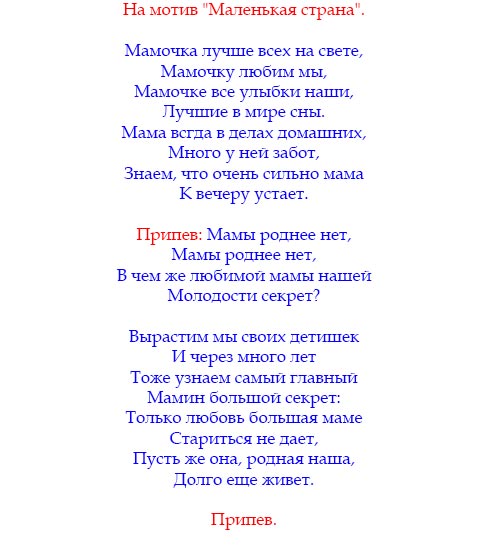 